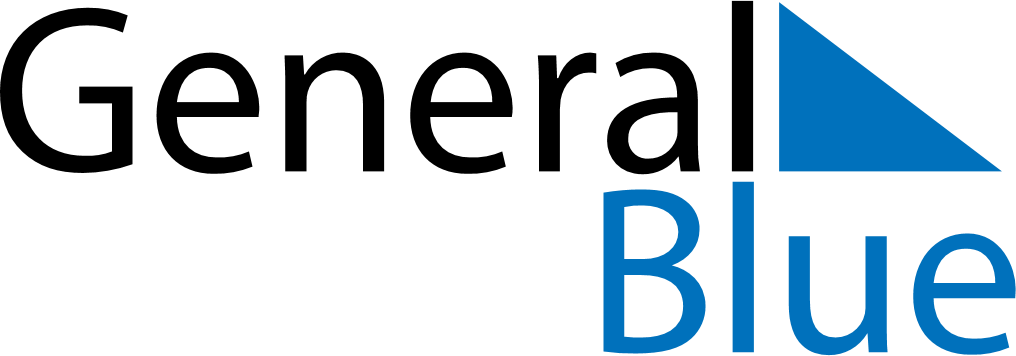 Russia 2030 HolidaysRussia 2030 HolidaysDATENAME OF HOLIDAYJanuary 1, 2030TuesdayNew Year’s DayJanuary 2, 2030WednesdayNew Year HolidayJanuary 7, 2030MondayChristmas DayJanuary 8, 2030TuesdayNew Year HolidayFebruary 23, 2030SaturdayDefender of the Fatherland DayMarch 8, 2030FridayInternational Women’s DayMay 1, 2030WednesdaySpring and Labour DayMay 9, 2030ThursdayVictory DayJune 12, 2030WednesdayRussia DayNovember 4, 2030MondayUnity Day